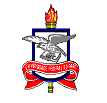 --    -     -     -     -    -    -     -     -    -    -    -     -     -     -    -    -     -     -    -    -    -     -     -     -    -    -     -     -    -    -    -     -     -     -    -    -     -     -    -    -    -     -     -     -    -    -     -     -    -    -    -     -     -     -    -    -     -     -    -    -    -     -     -     -    -    -     -     -    -    -    -     -     -     -    -    -     -     -    -    -     -     -     -    -    -     -     -    -    -    -     -     -     -    -    -     -     -    SERVIÇO PÚBLICO FEDERALUNIVERSIDADE FEDERAL DO PARÁCAMPUS UNIVERSITÁRIO DE CASTANHALSERVIÇO PÚBLICO FEDERALUNIVERSIDADE FEDERAL DO PARÁCAMPUS UNIVERSITÁRIO DE CASTANHALSERVIÇO PÚBLICO FEDERALUNIVERSIDADE FEDERAL DO PARÁCAMPUS UNIVERSITÁRIO DE CASTANHALSERVIÇO PÚBLICO FEDERALUNIVERSIDADE FEDERAL DO PARÁCAMPUS UNIVERSITÁRIO DE CASTANHALREQUERIMENTO ACADÊMICO                                                            PROTOCOLO N°: ____________REQUERIMENTO ACADÊMICO                                                            PROTOCOLO N°: ____________REQUERIMENTO ACADÊMICO                                                            PROTOCOLO N°: ____________REQUERIMENTO ACADÊMICO                                                            PROTOCOLO N°: ____________REQUERIMENTO ACADÊMICO                                                            PROTOCOLO N°: ____________ESCOLHA A FACULDADE ABAIXO:ESCOLHA A FACULDADE ABAIXO:ESCOLHA A FACULDADE ABAIXO:ESCOLHA A FACULDADE ABAIXO:ESCOLHA A FACULDADE ABAIXO:EDUCAÇÃO FÍSICAENGENHARIA DE COMPUTAÇÃOLETRAS (LÍNGUA PORTUGUESALETRAS (LÍNGUA ESPANHOLA)MATEMÁTICAEDUCAÇÃO FÍSICAENGENHARIA DE COMPUTAÇÃOLETRAS (LÍNGUA PORTUGUESALETRAS (LÍNGUA ESPANHOLA)MATEMÁTICAEDUCAÇÃO FÍSICAENGENHARIA DE COMPUTAÇÃOLETRAS (LÍNGUA PORTUGUESALETRAS (LÍNGUA ESPANHOLA)MATEMÁTICAPEDAGOGIASISTEMAS DE INFORMAÇÃOMEDICINA VETERINÁRIAADMINISTRAÇÃOOutra:_______________________PEDAGOGIASISTEMAS DE INFORMAÇÃOMEDICINA VETERINÁRIAADMINISTRAÇÃOOutra:_______________________Nome do Aluno: Nome do Aluno: Nome do Aluno: Nome do Aluno: Nº de Matrícula: E-mail:E-mail:E-mail:E-mail:E-mail:Telefone:Telefone:Telefone:Telefone:Telefone:Requer:(    ) Lançamento de Conceito(    ) Alteração de Conceito(    ) Revisão de Conceito(    ) Atualização de Dados Pessoais (    ) Correção de Dados Pessoais(    ) Aproveitamento de Estudos(    ) Atestado de provável Concluinte (    ) Formatura de secretariaRequer:(    ) Lançamento de Conceito(    ) Alteração de Conceito(    ) Revisão de Conceito(    ) Atualização de Dados Pessoais (    ) Correção de Dados Pessoais(    ) Aproveitamento de Estudos(    ) Atestado de provável Concluinte (    ) Formatura de secretaria(    ) Equivalência de Disciplina(    ) Diploma de Curso de Graduação(    ) Desistência de Vaga (    ) Ementa da Disciplina(    ) Matrícula (extemporânea) (    ) 2ª Chamada de Prova.(    ) Ofício (Informar para quem deve encaminhar o ofício (nome/ Cargo))(    ) Outro:_____________________________(    ) Equivalência de Disciplina(    ) Diploma de Curso de Graduação(    ) Desistência de Vaga (    ) Ementa da Disciplina(    ) Matrícula (extemporânea) (    ) 2ª Chamada de Prova.(    ) Ofício (Informar para quem deve encaminhar o ofício (nome/ Cargo))(    ) Outro:_____________________________(    ) Equivalência de Disciplina(    ) Diploma de Curso de Graduação(    ) Desistência de Vaga (    ) Ementa da Disciplina(    ) Matrícula (extemporânea) (    ) 2ª Chamada de Prova.(    ) Ofício (Informar para quem deve encaminhar o ofício (nome/ Cargo))(    ) Outro:_____________________________Justificativas (para uso do aluno)Justificativas (para uso do aluno)Justificativas (para uso do aluno)Justificativas (para uso do aluno)Justificativas (para uso do aluno)____________________________________________________________________________________________________________________________________________________________________________________________________________________________________________________________________________________________________________________________________________________Obs.: Em caso de segunda chamada citar a disciplina e professor (a).____________________________________________________________________________________________________________________________________________________________________________________________________________________________________________________________________________________________________________________________________________________Obs.: Em caso de segunda chamada citar a disciplina e professor (a).____________________________________________________________________________________________________________________________________________________________________________________________________________________________________________________________________________________________________________________________________________________Obs.: Em caso de segunda chamada citar a disciplina e professor (a).____________________________________________________________________________________________________________________________________________________________________________________________________________________________________________________________________________________________________________________________________________________Obs.: Em caso de segunda chamada citar a disciplina e professor (a).____________________________________________________________________________________________________________________________________________________________________________________________________________________________________________________________________________________________________________________________________________________Obs.: Em caso de segunda chamada citar a disciplina e professor (a).Observações Complementares (para uso do aluno)Observações Complementares (para uso do aluno)Observações Complementares (para uso do aluno)Observações Complementares (para uso do aluno)Observações Complementares (para uso do aluno)__________________________________________________________________________________________________________________________________________________________________________________________________________________________________________________________________________________________________________________________________________________________________________________________________________________________________________________________________________________________________________________________________________________________________________________________________________________________________________________________________________________________________________________________________________________________________________________________________Castanhal (PA), ____ de ____________de ________Castanhal (PA), ____ de ____________de ________Castanhal (PA), ____ de ____________de ________Castanhal (PA), ____ de ____________de ________Castanhal (PA), ____ de ____________de ________Assinatura do Requerente: _______________________________________________________Assinatura do Requerente: _______________________________________________________Assinatura do Requerente: _______________________________________________________Assinatura do Requerente: _______________________________________________________Assinatura do Requerente: _______________________________________________________PARCER DA FACULDADEPARCER DA FACULDADEPARCER DA FACULDADEPARCER DA FACULDADEPARCER DA FACULDADE_________________________________________________________________________________________________________________________________________________________________________________________________________________________________________________________________________________________________________________________________________________________________________________________________
Castanhal (PA), ____ de _____________ de _______. Assinatura do Secretário:_____________________________________________________________________________________________________________________________________________________________________________________________________________________________________________________________________________________________________________________________________________________________________________________________________________________
Castanhal (PA), ____ de _____________ de _______. Assinatura do Secretário:_____________________________________________________________________________________________________________________________________________________________________________________________________________________________________________________________________________________________________________________________________________________________________________________________________________________
Castanhal (PA), ____ de _____________ de _______. Assinatura do Secretário:_____________________________________________________________________________________________________________________________________________________________________________________________________________________________________________________________________________________________________________________________________________________________________________________________________________________
Castanhal (PA), ____ de _____________ de _______. Assinatura do Secretário:_____________________________________________________________________________________________________________________________________________________________________________________________________________________________________________________________________________________________________________________________________________________________________________________________________________________
Castanhal (PA), ____ de _____________ de _______. Assinatura do Secretário:____________________SERVIÇO PÚBLICO FEDERALUNIVERSIDADE FEDERAL DO PARÁCAMPUS UNIVERSITÁRIO DE CASTANHALREQUERIMENTO ACADÊMICO                                       PROTOCOLO N°: ____________REQUERIMENTO ACADÊMICO                                       PROTOCOLO N°: ____________Nome: ____________________________________________________Recebido em: ______/ _____/ ________ASSUNTO:________________________________________________Secretário: ________________________________________________Nome: ____________________________________________________Recebido em: ______/ _____/ ________ASSUNTO:________________________________________________Secretário: ________________________________________________